Intermediate Education Buckle Hand-outs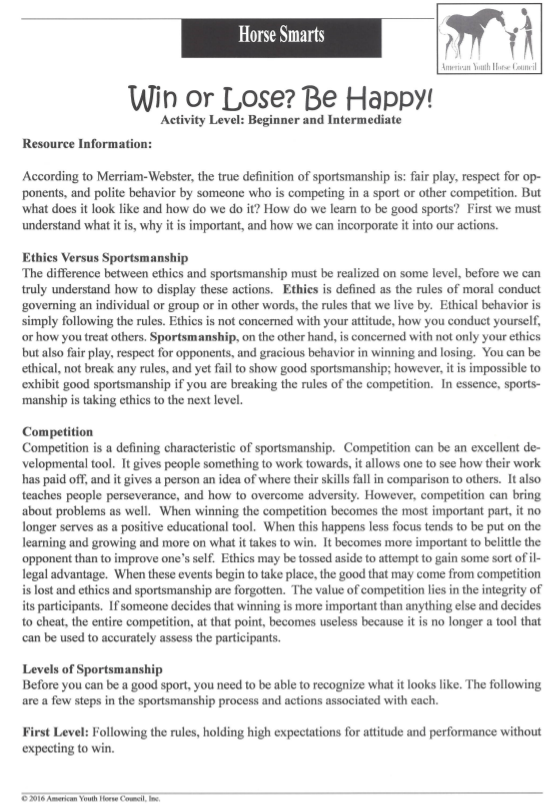 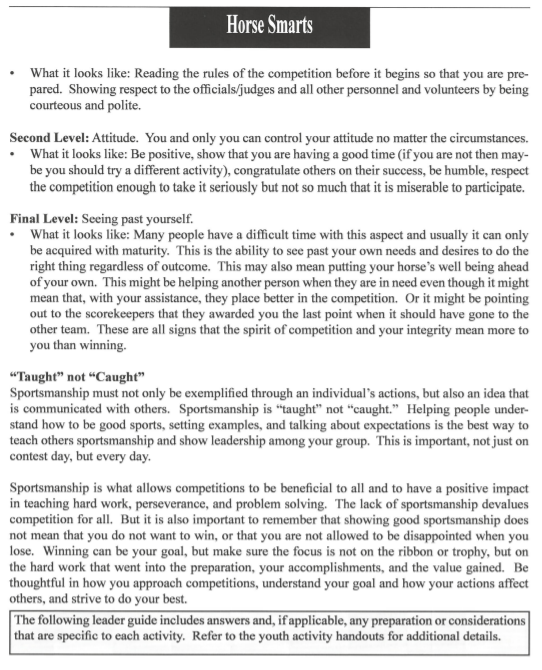 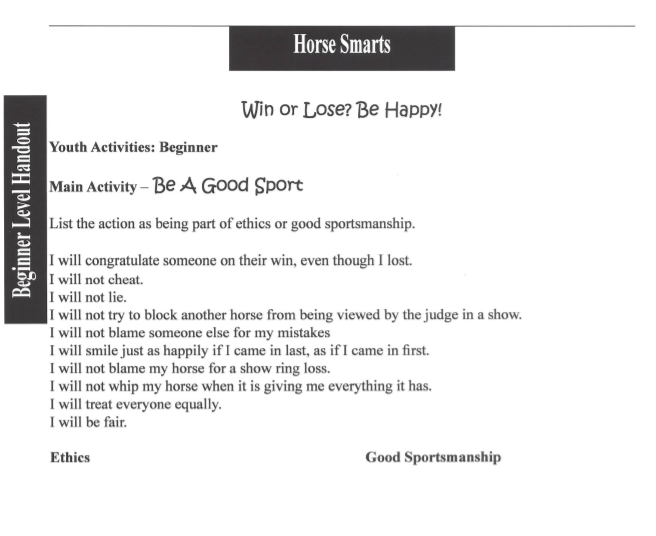 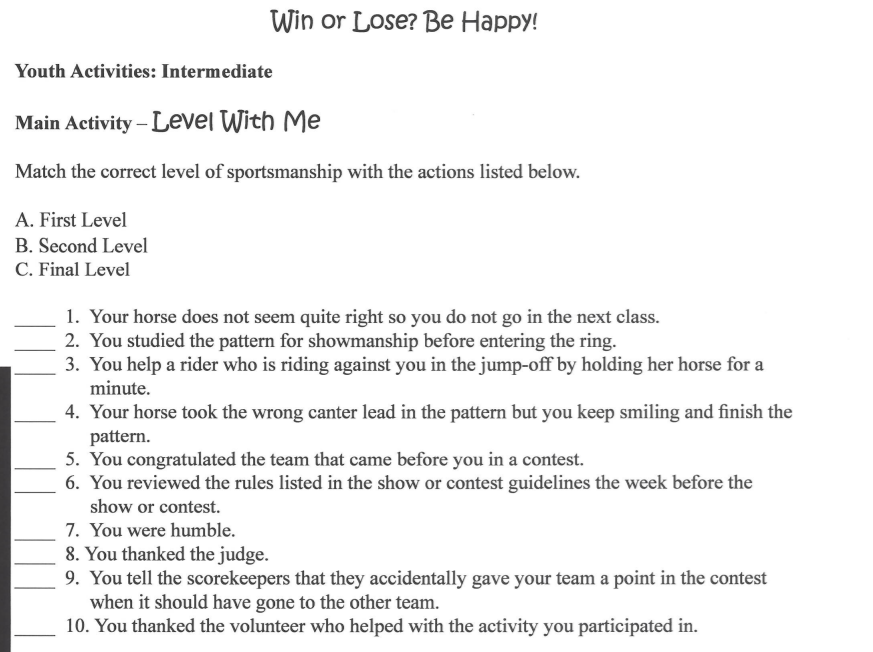 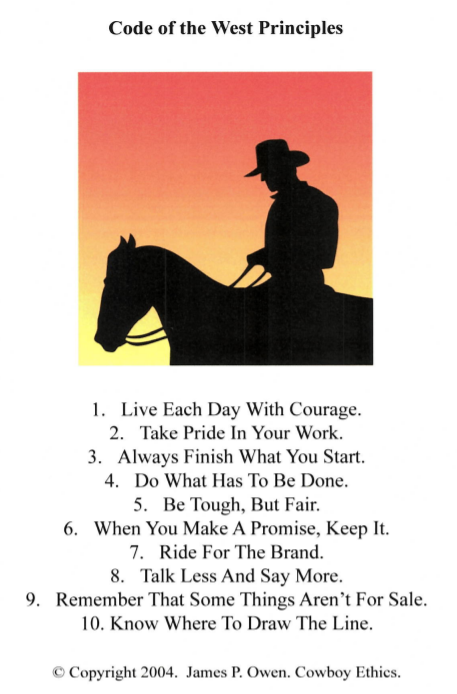  Are these principles you would want to live by?  If not, what would be your principles? Are there additional principles you would add? Would those principles be just for you or for a group of people? What additional principles are important to you? How will these principles help you, others? How can the principles be applied to caring, riding or showing a horse?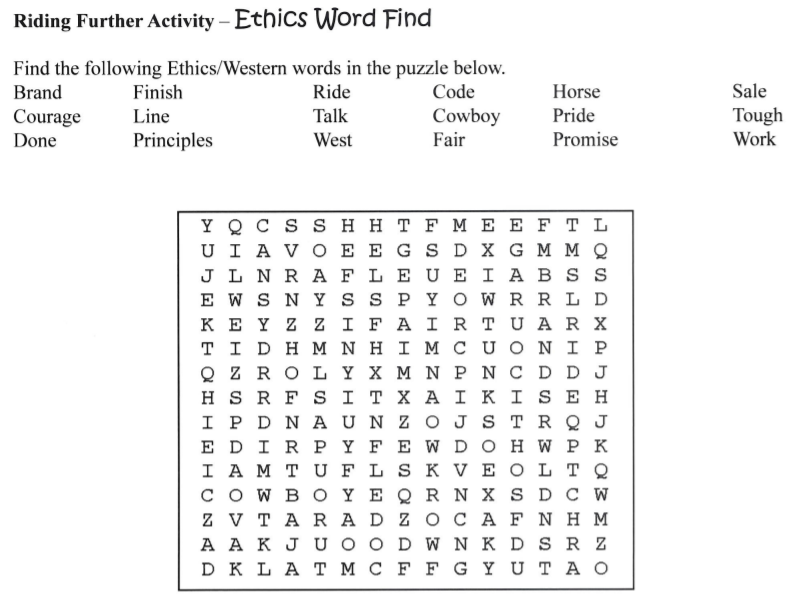 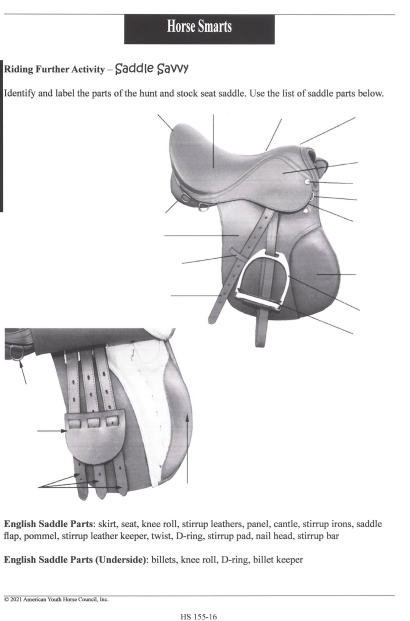 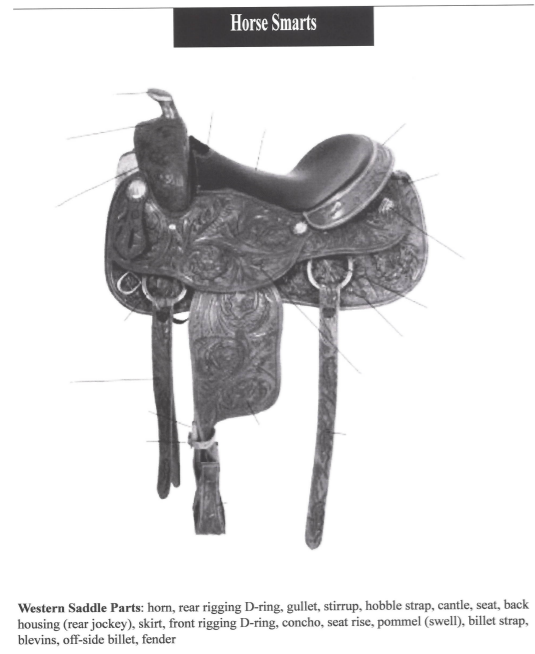 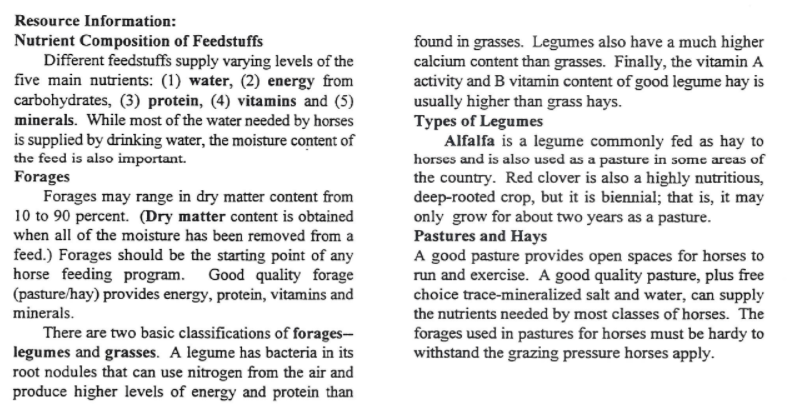 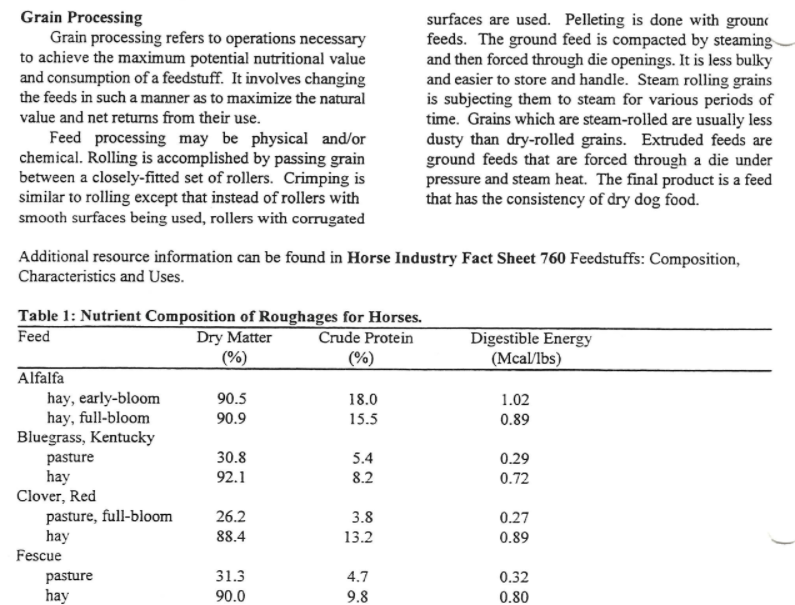 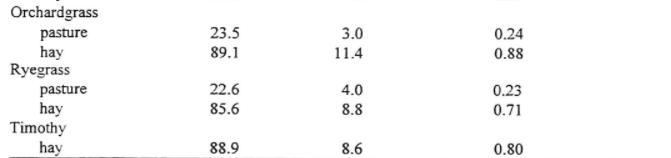 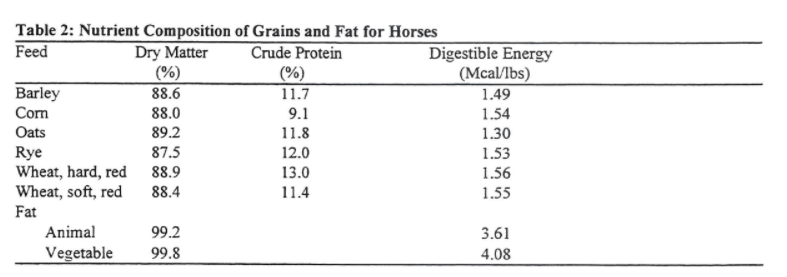 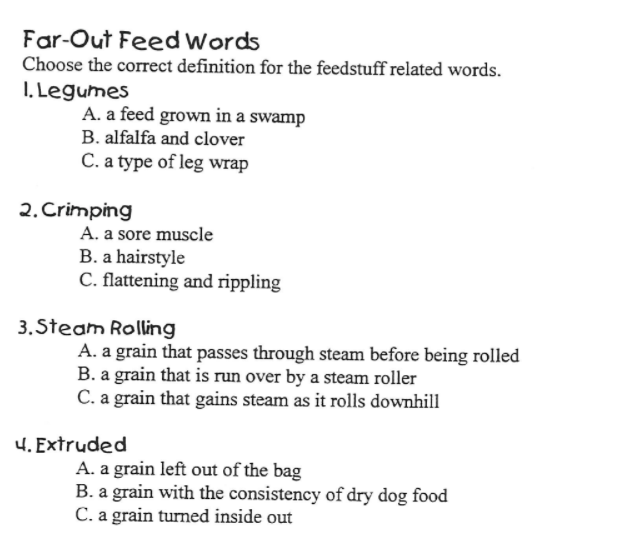 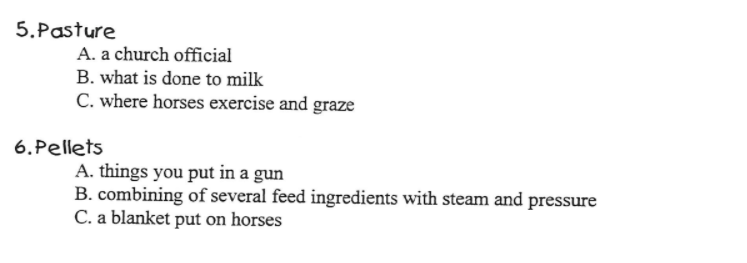 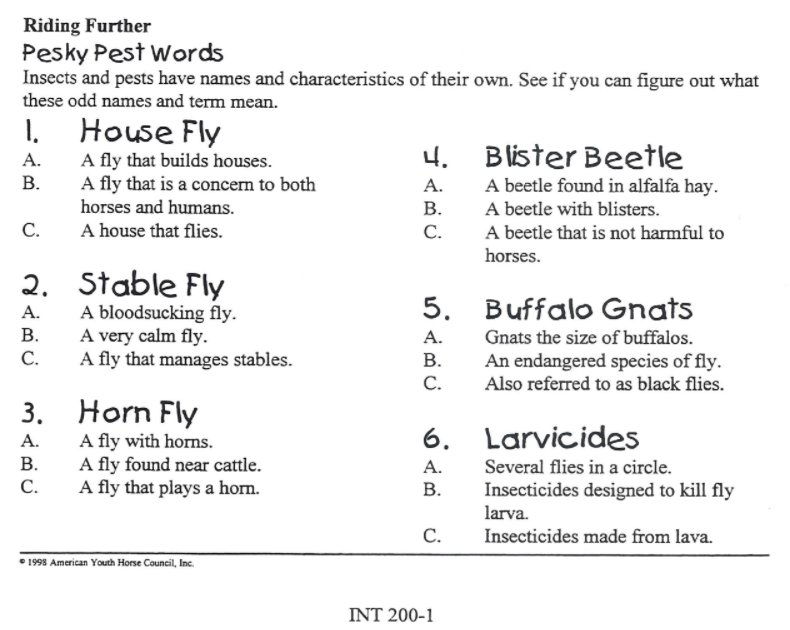 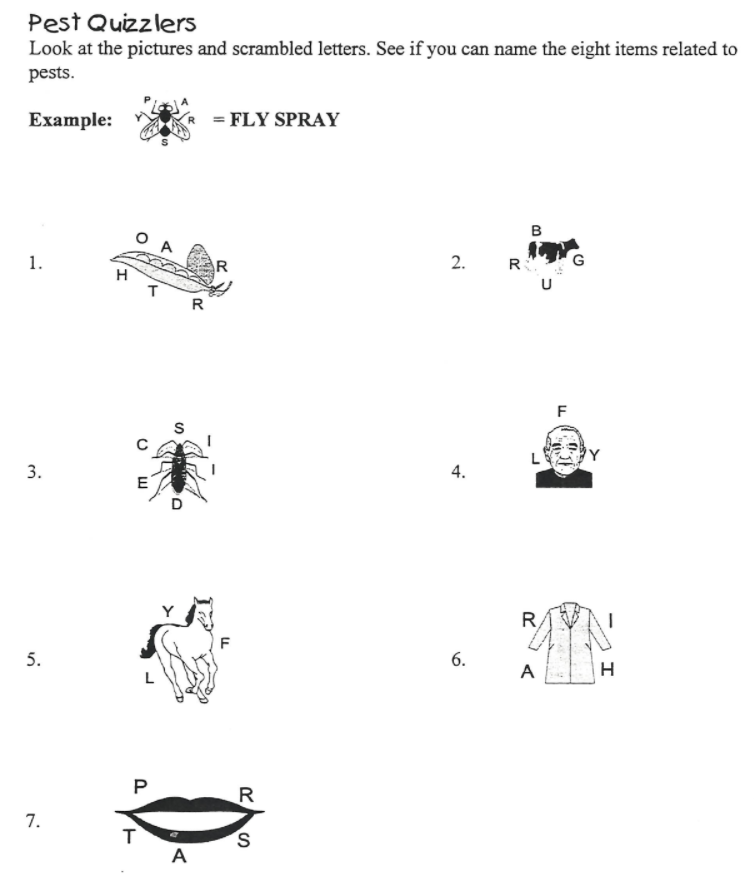 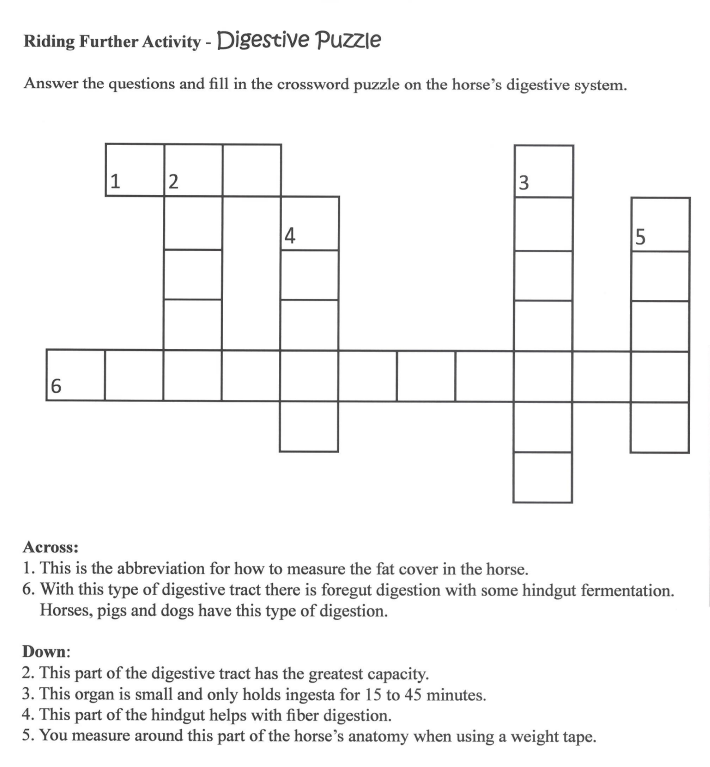 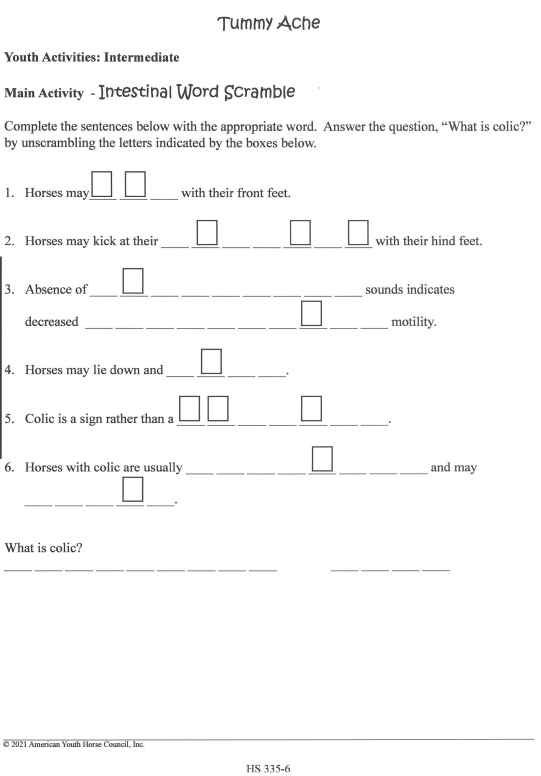 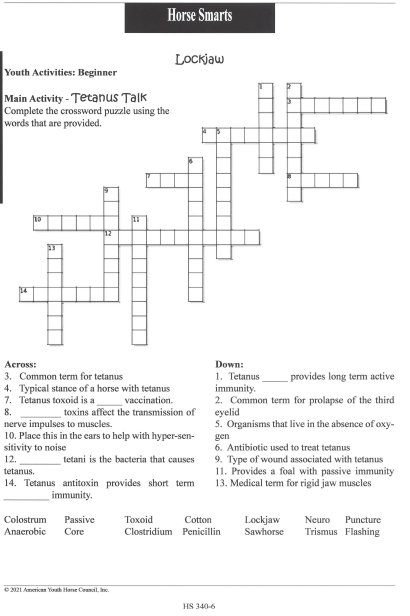 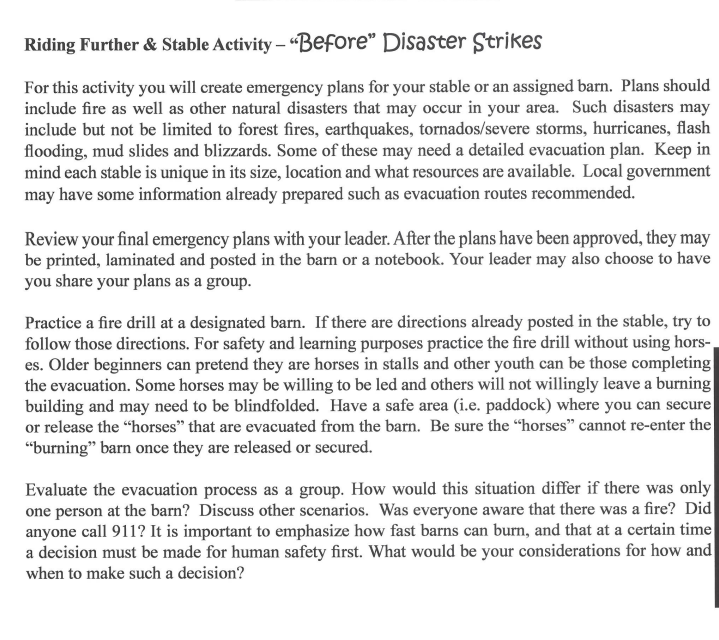 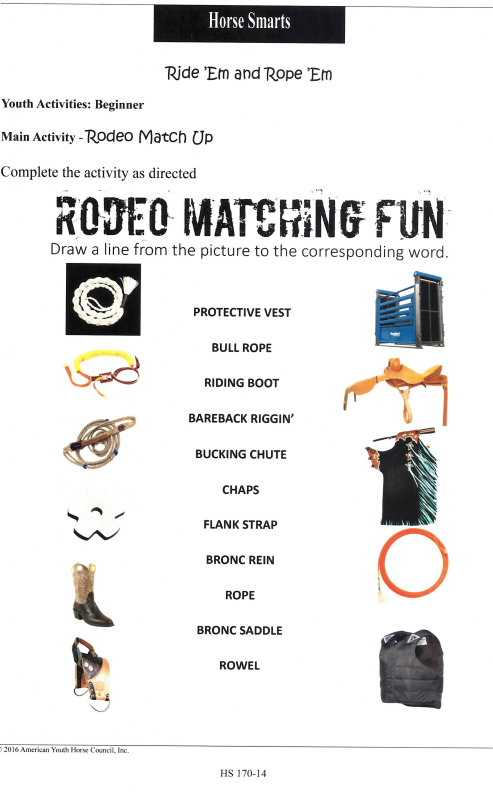 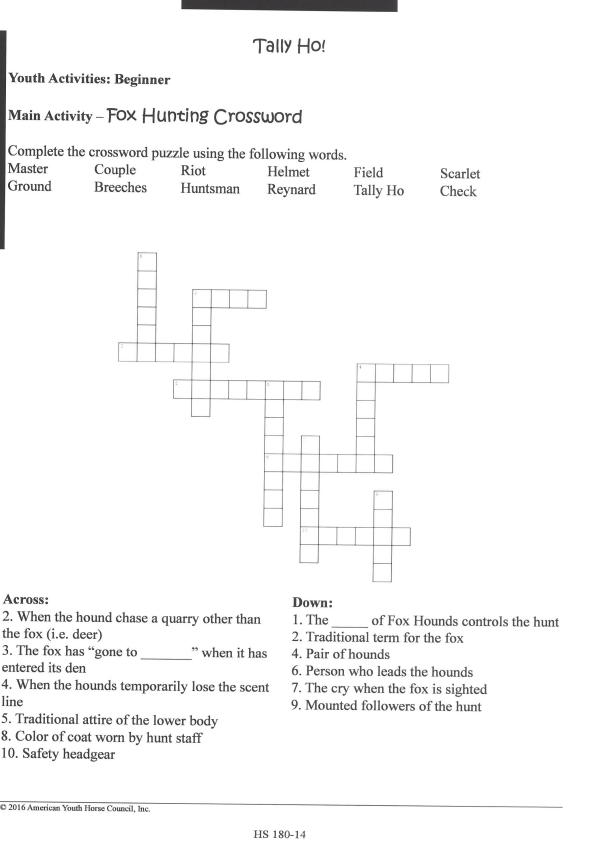 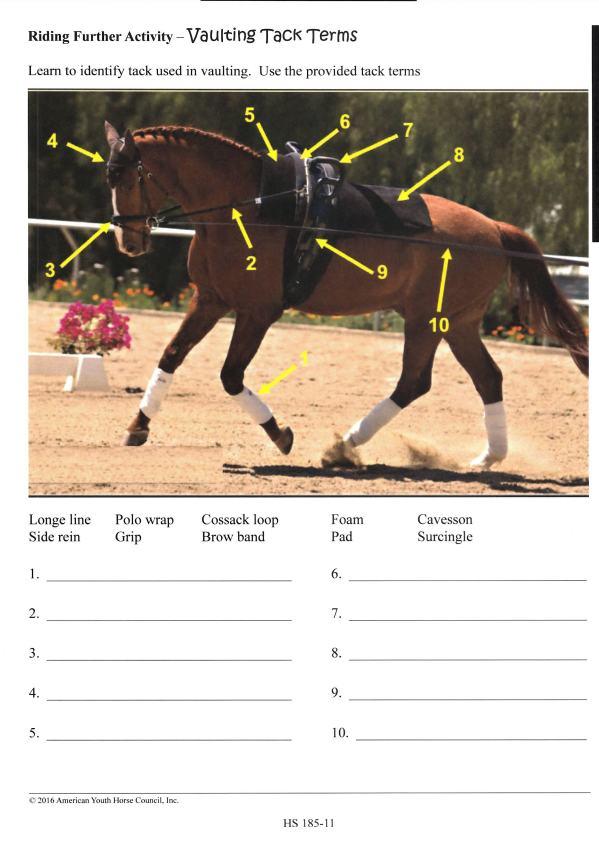 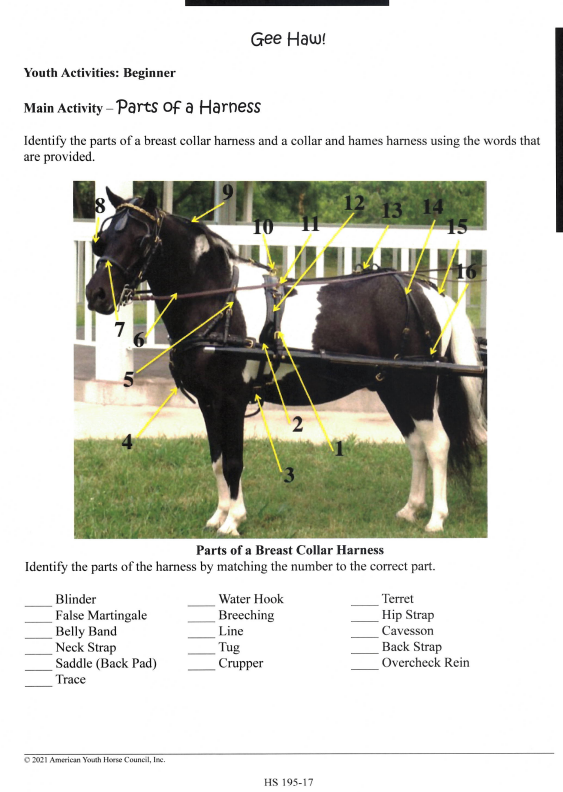 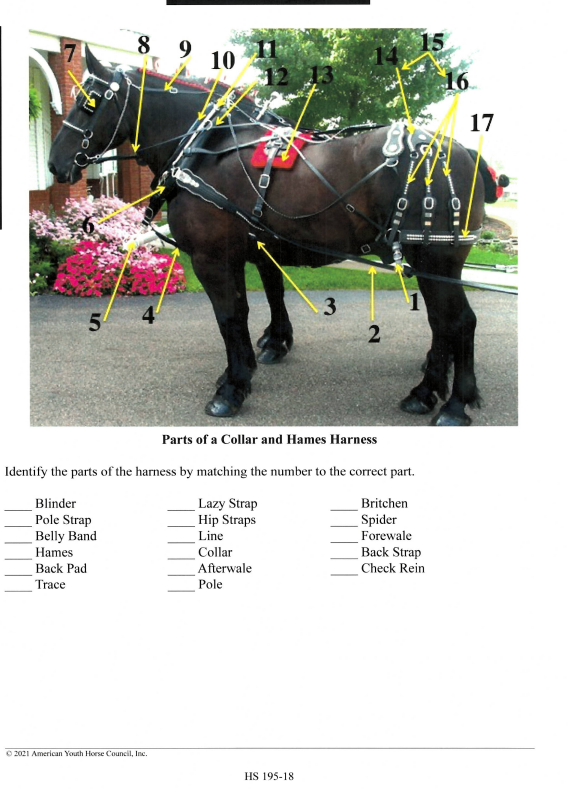 